Ústecký kraj – krajský úřad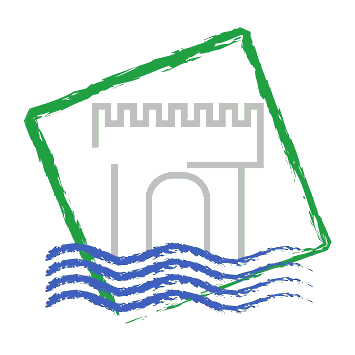 Cestovní zprávaze služební cestyDatum cesty:30.9.2014 – 3.10.2014Název, cíl a důvod cesty:Projekt EMPAC, PROGRESS programme, Bologna (Itálie), pracovní setkání projektových partnerů Harmonogram cesty:30.9.              cesta ČR – Itálie 1.10. - 2.10.   jednání projektový partnerů 3.10.              jednání projektových partnerů, cesta zpět Itálie - ČRPrůběh a výsledky cesty:Projekt EMPAC - cílem projektu je transfer zkušeností mezi regiony a evropskými institucemi při integraci rodin migrantů se zaměřeními práci s malými dětmi a jejich rodiči. Ústecký kraj na realizaci projektu spolupracuje s městem Jirkov, kde realizuje pilotní aktivity projektu.Na mezinárodním pracovním setkání partnerů projektu byl projednán a odsouhlasen:další postup prací, zpracování FEA (audit zapojení rodin ohrožených sociálním vyloučením do projektu), dokončení práce na „Theory of Change“ (opatření a výsledky práce projektových partnerů na zlepšení integrace a vzdělávání dětí ze sociálně problematického prostředí, zejména zaměření na rodiny těchto dětí. Hlavním cílem této metody je zapojení rodičů do vzdělávání dítěte a spolupráce se školkou a školou, které dítě navštěvuje, čerpání rozpočtu, komunikační strategie, příprava závěrečné konference projektu v Ealingu, zajištění účasti klíčových činitelů a odborníků, zpracování závěrečné zprávy projektu.Prezentace Ústecký kraj:Shrnutí práce na projektu v pilotním území Jirkov, výsledky realizovaných aktivit, plány pro příští obdobíDosavadní výsledky zpracování FEADosavadní výsledky zpracování Theory of ChangeSpolucestující:Ing. Ivana Poláková,Náklady na cestu hrazeny z:Projektu EMPAC, program PROGRESSZpracoval:Ing. Jana Nedrdová Datum:9.10.2014